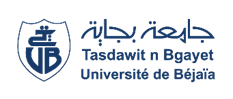 Université Abderrahmane Mira-BejaiaFaculté des Sciences Humaines et SocialesDépartement de Psychologie et orthophoniePLANNING DES EXAMENS Rattrapage 2 SEMESTRE DE L’ANNEE UNIVERSITAIRE 2023/2024AdministrationM 1 PhilosophieM 1 PhilosophieM 1 PhilosophieM 1 PhilosophieM 1 PhilosophieM 1 PhilosophieModulesDates & JoursHorairesEnseignant (e)s chargé (e)s des modulesGroupesLocauxQuestions sur la justice et la loiJEUDI 06/06/20239H00-10H30M DJOUDER1AMPHI 39Philosophie de l’Histoire et de civilisation.2Samedi 08/06/202412H30-14H00M. BENIDIRI 1AMPHI 39Sources philosophiques.Dimanche 09/06/2024   10H30-12H00MME YAHIAOUI1AMPHI 39Philosophie des sciences : Problématiques.LUNDI 10/06/202410H30-12H00M. BARKA1AMPHI 39Didactique de la philosophie.MARDI 11/06/202408H30-10H00M. BENLOUCIF  1AMPHI 39Pensée algérienne 2MERCREDI 12/06/202410H30-12H00M DJOUDER1AMPHI 39Persuasion de la philosophie.MERCREDI 12/06/202412H30-14H00M. HADDOUCHE1AMPHI 39L’État et les systèmes politiques.JEUDI 13/06/202408H30-10H00M. BOUICH1AMPHI 39